Referat fra møte i faglig råd for restaurant- og matfag Dato: 12.09.2019Tid: 10.00 – 16.00Sted: Utdanningsdirektoratet, Oslo.TilstedeFra Utdanningsdirektoratet Tonje HaugbergForfall Astrid Sjåvik Jens-Petter HagenTorbjørn MjelstadHelga HjeltnesDagsorden rådsmøte1.4.19 Godkjenning av innkalling og dagsorden2.4.19 Informasjon om bytte av leder og nestleder3.4.19 Organisering av rådets videre arbeid med Vg2- og Vg3-læreplaner4.4.19	Høring – læreplan Vg1 restaurant- og matfag5.4.19 Oppfølging av arbeidsseminaret på Sundvollen6.4.19 Deltagelse fra faglig råd i arbeidet med å utvikle kunnskapsgrunnlaget for å ivareta og oppdatere det yrkesfaglige utdanningstilbudet7.4.19 Høringer – Bruk av droner i lærefagene og nytt fagbrev i robotikk8.4.19 Udir presenterer aktuell statistikk for restaurant- og matfag (orienteringssak) 9.4.19	Fylkesbesøk Rogaland – presentasjon av program (orienteringssak)10.4.19 Øvrige orienteringssakerEventuelt1.4.19	Godkjenning av innkalling og dagsordenReferater godkjennes per e-post og publiseres på fagligerad.no i etterkant av rådsmøtene.Noen feil i innkallingen må rettes til referatetVedtak:Innkalling og dagsorden godkjennes2.4.19	Informasjon om bytte av leder og nestleder i rådet Bjørn takket for seg som leder og informerte om tradisjonen om at arbeidsgiver- og arbeidstakersiden bytter nestleder og leder midtveis i perioden. Gunnar tok over ledervervet og takket Bjørn for en god jobb. Bjørn er nestleder i resten av perioden. 3.4.19	Organisering av rådets videre arbeid med Vg2- og Vg3-læreplaner Utdanningsdirektoratet har besluttet å utsette publiseringen av høringen for læreplanene på Vg2 og Vg3 til 1. februar. Fristen for læreplangruppene 15. oktober opprettholdes. Det vil bli utarbeidet en ny fremdriftsplan for perioden fra 1. november 2019 til 1. februar 2020 hvor det vil fremkomme hvordan Utdanningsdirektoratet vil involvere faglige råd, læreplangrupper, koordinatorer og andre eksterne. Direktoratet vil i denne perioden legger til rette for at de faglige rådene får god tid til å behandle læreplanene før de går på høring 1. februar 2020.AU foreslår at videre behandlingen av læreplanene i denne perioden delegeres til et utvidet AU.  Rådet inviteres til å foreslå kandidater til et utvidet AU. AU vil også foreslå kandidater på møtet. Utsatt frist imøtekommer i noen grad kravet fra rådet om reell innflytelse på Vg3. Lynghaug og Leegaard (BNL) skal uansett ha et eget møte med læreplanavdelingen 19. september. LO og NHO har også bedt om et møte med leder og nestleder i SRY. Rådet støtter for øvrig et utvidet AU prosessen mellom 15. oktober og høring 1. februar. Fra rådet meldte Espen Lynghaug, Ingrid Gauden og Eva Danielsen seg. Espen ser spesielt på kjøttfagene og ferskvarehandlerfagene, mens Eva ser spesielt på kokk- og servitør. Ingrid trekker inn synspunkter fra nettverket i NHO og de som bruker læreplanene inn i arbeidet.  Vedtak:Rådet vedtar delegering av videre læreplansarbeid på Vg2 og Vg3 til et utvidet AU. Det utvidete AU består Espen Lynghaug, Ingrid Gauden og Eva Danielsen. I tillegg vil AU kontakte noen aktuelle kandidater utenfor rådet. 4.4.19	Høring – læreplan Vg1 restaurant- og matfag Læreplanen for Vg1 restaurant- og matfag er ute på høring. Frist for innspill er 1. november. AU legger opp til en generell diskusjon på rådsmøtet, med mulighet med oppfølging i etterkant ved behov. Det ble en diskusjon om hvorfor man har redusert antall programfag fra tre til to. flere uttrykte bekymring for at fellesfagene vektes tyngre enn programfagene ved beregning av karakterpoeng. Flere er positive til to store fag enn tre mindre i undervisningssammenheng. Det trekkes blant annet frem som positivt for fravær og for frihet til å kombinere praksis og teori i opplæringen. I tillegg er det fortsatt noen svakheter ved læreplanen, følgende punkter kom opp: Er læreplanene inspirerende nok? Er de fremtidsrettede nok og gode nok på teknologi og digitale ferdigheter? Noe uferdig fortsatt, feks omtalen av emballering i bransje og arbeidsliv. Bør treffe det vi vet kommer og det vi ikke vet endaKan være tydeligere på soft skills, relasjoner og kommunikasjonBør sees i sammenheng med Vg2 og Vg3Det ble enighet om at det er grunn til å bruke mer tid på innspillene til Vg1. Hvis man venter til nærmere fristen får man også sett Vg1 opp mot mer utarbeidete læreplaner for Vg2 og Vg3.  Vedtak:Alle i rådet ser nærmere på læreplanen og sender innspill til AU (v fagansvarlig). Fagansvarlig sjekker også ut begrunnelsen for å gå fra tre til to programfag og eventuelle konsekvenser for vekting mellom programfag og fellesfag.  AU utarbeider et forslag til høringsuttalelse som tas opp under fylkesbesøket. Fagansvarlig sender innspill innen fristen. Dette skriver læreplangruppen om bakgrunnen for å endre sammensetningen av programfag:  Gjennom utarbeidelse av kompetansemål har vi hatt ønske om å samle de mål som henger sammen i 1 programfag. Ved en gjennomgang og utarbeidelse av målene har vi funnet det mest hensiktsmessig å gå fra 3 til 2 fag. Dette for at vi som nevnt skal få en best mulig sammenheng mellom målene. Endringen gjør at faget råvare, produksjon og kvalitet blir et fag med 337 årstimer og faget bransje og arbeidsliv blir et fag med 140 årstimer.  Vi ønsker derimot ikke at dette innebærer noen negativ konsekvens i forhold til vekting av programfag kontra fellesfag. Dvs at yrkesfagelever ikke må straffes om de er sterkere faglig i sitt programfag i forhold til fellesfag da det blir et mindre fag å få karakter i. Tilbakemelding om vekting av programfag vs fellesfag. Det er ikke noen vekting av fag ved beregning av karakterpoeng. Det betyr at ved beregning av karaktersnitt så summerer man antall karakterer og deler på antall fag. Det er flere fellesfag enn programfag på Vg1, så det betyr at fellesfagene vil telle mer, enten man har tre eller to programfag. 5.4.19 Oppfølging av arbeidsseminaret på SundvollenUtdanningsdirektoratet har arbeidet videre med innspillene som kom på arbeidsseminaret på Sundvollen februar 2019. Direktoratet ønsker innspill fra faglige råd på presentasjonen, spesielt knyttet til spørsmålene: Kjenner rådet igjen utfordringsbildetHvilke områder/ tiltak bør vi prioritereRådet kjente igjen utfordringsbildet som ble lagt frem på møtet. De noterte at det har tatt langt tid for Udir å komme med en plan for oppfølging. Rådet trekker frem at AU fungerer godt og lykkes med å prioritere saker rådet skal ta stiling til. Viktigste innspill er at rådet, gjennom AU får flere møtepunkter med SRY. Det savnes også arenaer der rådene kan møtes på tvers og diskutere felles saker og utfordringer. Rådet ønsker ikke en fellesdel på rådsmøtene som kun består av at Udir orienterer om saker som kunne vært sendt ut skriftlig.  Det er positivt med et felles område for å dele dokumenter. Det ble også en diskusjon om ulike organiseringsmåter som aktiviserer flere av rådets medlemmer. Vedtak:Fagansvarlig sender innspillene innen fristen. Vedlegg - presentasjon6.4.19 Deltagelse fra faglig råd i arbeidet med å utvikle kunnskapsgrunnlaget for å ivareta og oppdatere det yrkesfaglige utdanningstilbudetKunnskapsdepartementet har bedt Utdanningsdirektoratet om å utvikle et bedre kunnskapsgrunnlag for å ivareta og oppdatere det yrkesfaglige utdanningstilbudet i tråd med arbeidslivets behov. Utdanningsdirektoratet skal foreslå en løsning/ et system til Kunnskapsdepartementet innen 31. oktober. I arbeidet med å utvikle et løsningsforslag ønsker prosjektgruppen å samarbeide med faglig råd. Et tjenestedesignbyrå som vil foreta intervjuer og gruppesamtaler.  Byrået ønsker 1-2 deltagere fra hvert faglig råd. Datoer 19. september kl.9-11 eller 24. september kl. 9-11. Tema for samtalene vil være: Hvilket kunnskapsgrunnlag er viktig for de faglige rådene for å kunne foreslå endringer i tilbudsstruktur/ læreplaner?Hvilke barrierer ser de faglige rådene i arbeidet med tilbudsstrukturen og innholdet i opplæringen? Har rådene noen umiddelbare forslag til system og tjenester som vil lette arbeidet for de faglige rådene? Prosjektleder og medarbeider fra Comte fortalte om prosjektet. De fikk med seg mange innspill fra rådet inn i prosessen. Oppdraget går blant annet ut på å finne ut hvordan prosessene egentlig er når rådet foreslår endringer. Rådet uttrykte blant annet bekymring for at det blir bygget opp et for omfattende system for endringer, som i praksis reduserer rådets, og arbeidslivets innflytelse på yrkesfagene. Det ble også tatt opp at det er stadig definisjonskamp om hvem som skal definere behovene i yrkesfagene, og at yrkesfag ofte må tilpasse seg prosessene som rigges for studieforberedende, selv om dette er veldig forskjellige løp og krever forskjellig prosesser. Comte la vekt på at det ikke er bestemt hva som skal lages, det kommer an på hva som kommer opp i samtaler og workshops med faglige råd og fylkeskommuner. Det kan være en arbeidsprosess, eller at man finner ut at man kan bygge en fremtidsportal. Det er åpent.Vedtak Ingrid Gauden og Gunnar Bakke deltar i workshop 19. september. 7.4.19  Bruk av droner i lærefagene og nytt fagbrev i robotikk Utdanningsdirektoratet har sendt to saker til faglige råd der de ønsker innspill - ett om bruk av droner i lærefaget og ett om behovet for et nytt fagbrev innenfor robotikk. Rådet diskuterte saken om fagbrev i robotikk. Matindustrien er en stor bruker av robotikk, rådet ble enige om at det burde formidles til Utdanningsdirektoratet. Vedtak:Rådet gir ikke innspill på høringen om dronefaget. Rådet sendte følgende innspill høringen om nytt fagbrev i robotikk: «Mat- og drikkenæringen er ifølge NHOs kompetansebarometer den næringen i Norge som er lengst fremme i bruken av roboter. Rådet ser på bransjen først og fremst som en bruker av robotikk og er i liten grad involvert i programmering og utvikling av roboter. Rådet har ingen spesielle meninger om robotikk bør bli et eget fagbrev eller inngå som et programfag innen studieforberedende.»8.4.19 Udir presenterer aktuell statistikk for restaurant- og matfag (orienteringssak) Udir presenterte relevant statistikk, blant annet om elev- og lærlingetall, gjennomføring, gjennomføring av læretiden og søkere innen restaurant- og matfag. Enighet om at rådet ønsker påfyll av statistikk ved jevne mellomrom. Etterlyser blant annet flere lengre tidsserier, samt med statistikk og kunnskap om hvor stort behovet for lærlinger er. 9.4.19	Fylkesbesøk Rogaland – presentasjon av program (orienteringssak)Vi har fått forslag til program fra Rogaland fylkeskommune. I forbindelse med fylkesbesøket minnet leder i rådet om prioriteringsområdene som faglig råd skal jobbe med i perioden. Fylkesbesøket er tenkt som en inspirasjon inn i dette arbeidet. For å forplikte rådet i arbeidet med hovedområdene ble det nedsatt følgende arbeidsgrupper: Kvalitetssikring av vurderingsordningene. Eva Danielsen, Eva Erichsen, Trond UrkegjerdeKvalitetssikring av alle veier mot fagbrev og kompetansebevis innenfor restaurant og matfag: Ingrid Gauden, Ingrid Bergh og Jacob KunzeOppfølging av utstyrs- og råvaresituasjonen for de ulike lærefagene. Espen Lynghaug, Merete HellandArbeidet med tilbudsstrukturen blir dekket av det pågående arbeidet med fagfornyelsen.VedtakInformasjon om programmet er tatt til orientering. Arbeidsgruppene forbereder seg på sine prioriterte områder før og under fylkesbesøket. 10.4.19 Øvrige orienteringssaker (15 min)Orientering om status for saker faglig råd har sendt til Utdanningsdirektoratet (oppdatert flytskjema)Komplett flytskjema over tidligere saker er ikke oppdatert, men det ble orientert om status for de tre sakene rådet sendte inn før sommeren. Alle saker om navnendringer blir sendt på høring sammen med læreplanene i februar. Saken om kryssløp (ferskvarehandlerfaget) avventes sammen i likhet med alle søknader om kryssløp, til Vg3 er ferdigstilt, slik at man ser innhold i Vg1 opp mot endelig Vg3. FagarbeiderundersøkelsenFagarbeiderundersøkelsen blir gjennomført høsten 2019 for restaurant- og matfag. AU har hatt spørreskjemaet til gjennomlesning og gitt noen få innspill. Det er enighet om at undersøkelsen vil gi nyttig kunnskap for rådet. Informasjon om videre arbeid med fordypningsområder Vg3Utdanningsdirektoratet sendte den 4. september ut en e-post til de faglige rådene, der de informerer om at «Direktoratet har satt ned en arbeidsgruppe som vi utrede økonomiske og administrative konsekvenser ved en eventuell innføring av fordypninger. Direktoratet er i startfasen av utredningen og tar sikte på å sende en anbefaling til KD i løpet av høsten. Rapporten vurderes i lys av ny tilbudsstruktur og fagfornyelsen med nye læreplaner. Utdanningsdirektoratet vurderer:1.           om det er grunnlag for å innføre fordypninger på Vg3 eller om spesialisering kan ivaretas innenfor de nye læreplanenes rammer2.           modellene utarbeidet av arbeidsgruppen dersom det foreligger grunnlag for å innføre fordypninger på Vg3.»Espen Lynghaug satt i arbeidsgruppen som jobbet med ulike modeller for fordypningsområder for Vg3. Han orienterte om arbeidet. Flere i arbeidsgruppen har opplevd prosessen som dårlig, ved at de har jobbet med et konkret oppdrag for Utdanningsdirektoratet som de i neste omgang opplever at er uklare på hvordan de vil følge opp anbefalingene. Flere fordypningsområder på Vg3 har vært ønsket lenge fra flere deler av arbeidslivet, men prosessen har gått tregt, og flere representanter fra rådet i arbeidsgruppen opplever at det er en motstand fra Direktoratets side som ikke kommer tydelig frem, men som fører til trenering av saken.  Eventuelt: Videre oppfølging av fagligDet kom et spørsmål fra læreplangruppen via Helga om behovet for å avholde fagprøve over to dager slik det er presisert i sentralt innhold, og om rådet kunne vurdere det på nytt. Rådet diskuterte dette fastholder det som står i sentralt innhold om to dagers fagprøve som viktig og udiskutabelt. Flere kandidater opplever at de er skuffet over at de ikke får vist alt de kunne. Det kan også ofte være vanskelig for nemndene å vite om det er bestått meget godt eller godt. Det er flere muligheter for gjennomføring på to dager, nemndene behøver ikke stå der i to dager, det er nye digitale muligheter til å ha kontakt. Rådet presiserer også at det skal være en planleggingsdag og en utøvende. Kan være tema for gruppen som skal jobbe med vurderingsordninger.Vår saksbehandler: Tonje HaugbergVår saksbehandler: Tonje HaugbergVår saksbehandler: Tonje HaugbergVår dato:06.09.2019Vår referanse: 2019/189-4Vår dato:06.09.2019Vår referanse: 2019/189-4Deres dato:Deres referanse: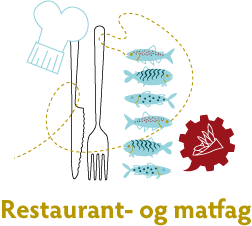 Espen LynghaugGunnar BakkeIngrid GaudenEva ErichsenBjørn JohansenTrond UrkegjerdeEva DanielsenIngrid BergJakob KunzeNHO Mat og DrikkeNHO Mat og DrikkeNHO ReiselivYSNNNUtdanningsforbundetSkolenes LandsforbundKS (skoleeier)ElevorganisasjonenMerete HellandNNN